Lakeland Gators 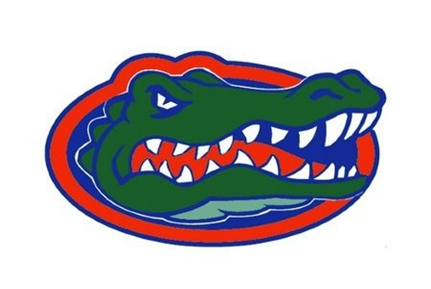 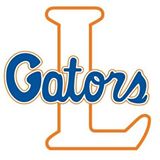 Youth Football & Cheerleading AssociationSponsorship ApplicationDiamond Sponsor - $2500 and upBenefits are negotiable…..Platinum Sponsor - $10003’x5’ banner to be displayed at home gamesBusiness mention in award banquet programBusiness logo displayed at entrance gateYour business mention during all home gamesInvitation to annual Award banquetLink to your website on LakelandGators.comMonthly social media blastsGold Sponsor - $500Business mention in award banquet programBusiness logo displayed at entrance gateYour business mention during all home gamesInvitation to annual Award banquetLink to your website on LakelandGators.comMonthly social media blastsSilver Sponsor - $100Your business mention during all home gamesInvitation to annual Award banquetLink to your website on LakelandGators.comMonthly social media blastsBronze Sponsor - $50Link to your website from LakelandGators.comMonthly social Media blastsEquipment Sponsor (Donation of company branded equipment)Serves as advertisement for life of equipmentInvitation to annual Award banquetLink to your website on LakelandGators.comMonthly social media blastsContact the Lakeland Gators for current needs.(863) 944-1124lakelandgators65@gmail.comwww.lakelandgators.com------------------------------------------------------------------------------------------------------------------------------------------------------------------------------------I, __________________________________, the undersigned, representing ______________________________________________, wish to sponsor the Lakeland Gators Football and Cheerleading Program.Authorized Signature _______________________________________ Date _______________________Print Name as Signed _______________________________________ Amount ____________________	_____ Ad Emailed _____Copy of Ad Enclosed _____ Same as Last YearName of Business / Sponsor _____________________________________________________________Mailing address:_______________________________________________________________________City: ___________________________ State: _____ Zip: __________ Phone: ___________________ __Email:___________________________________________________Remit Payments To: Lakeland Gators Youth Athletic Association, Inc. PO Box 6963, Lakeland, FL  33807, Ads and logos can be emailed to lakelandgators65@gmail.comOffice Use Only:                                                Received:Payment & Logo _______________________ Receipt Sent _______________________ Plaque Ordered _______________________Plaque Sent ______________